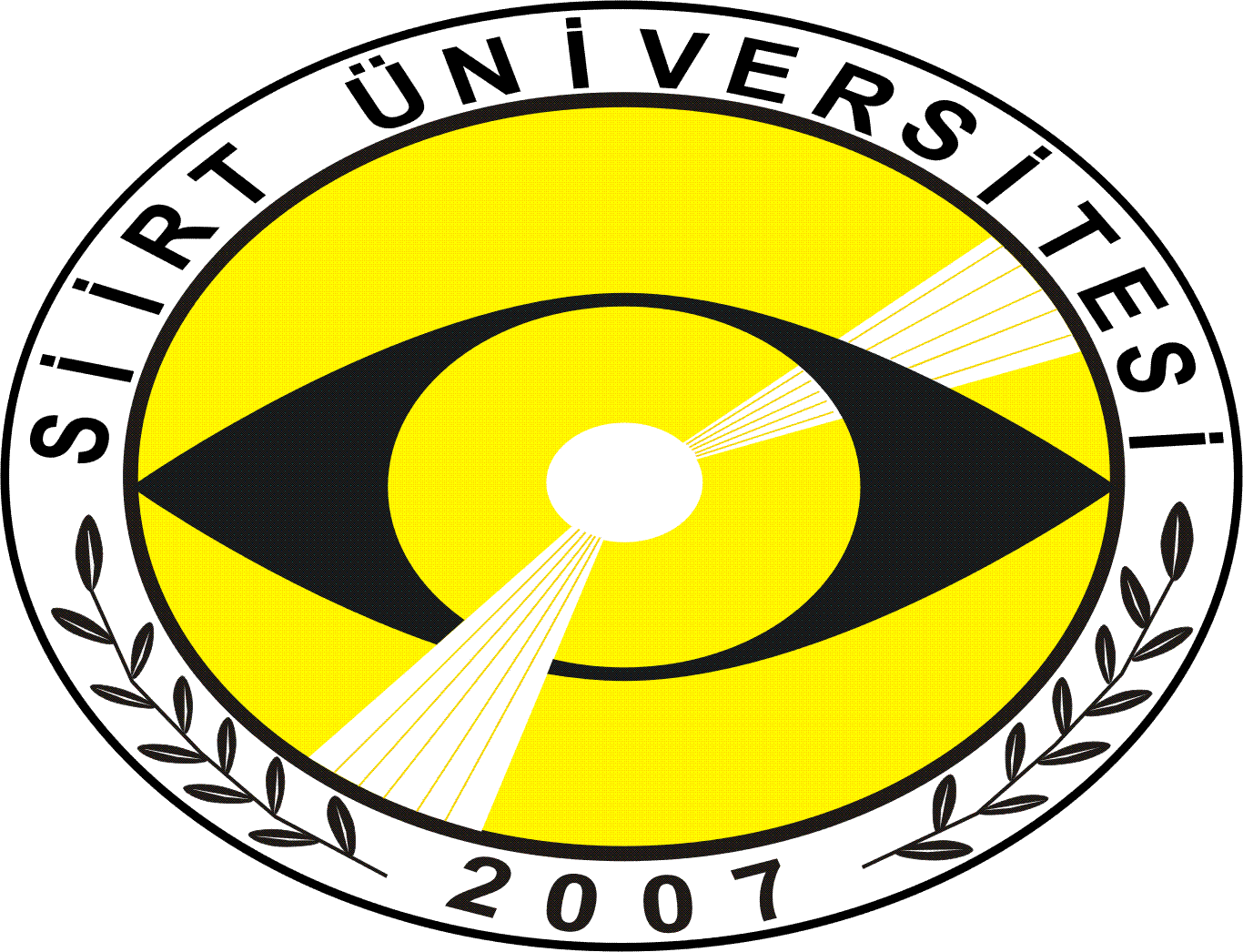 SİİRTÜNİVERSİTESİ            ERUH MESLEK YÜKSEKOKULU MÜDÜRLÜĞÜNE……../……../………	…………………………. Eğitim-Öğretim Yılı Bahar yarıyılında aşağıda yazılı derslerden mazeret sınavlarına katılmak istiyorum. Gereğini bilgilerinize arz ederim.İmza………………..Öğrencinin:Adı SoyadıÖğrenci NoProgramTelefonMazeret NedeniSağlık Raporu ()Diğer Nedenler* ( )*Nedeni:KoduDersin AdıÖğretim Üyesinin AdıSınavın Yapıldığı Tarih